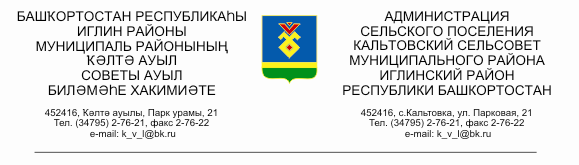          КАРАР                                                                               ПОСТАНОВЛЕНИЕ         28 декабрь 2017 й.                           № 189                             28 декабря 2017 г.Об утверждении муниципальной  программы «Обеспечение первичных мер пожарной безопасности на территории сельского поселения Кальтовский сельсовет муниципальногорайона Иглинский район Республики Башкортостан на 2018-2022 годы»В целях реализации Федерального закона  от 21 декабря 1994 года № 69-ФЗ «О пожарной безопасности» и обеспечения необходимых условий для реализации полномочий по обеспечению первичных мер пожарной безопасности, защиты жизни и здоровья граждан, материальных ценностей в границах сельского поселения Кальтовский сельсовет муниципального района от пожаров                                               ПОСТАНОВЛЯЮ:Утвердить прилагаемую муниципальную  программу «Обеспечение первичных мер пожарной безопасности на территории сельского поселения Кальтовский сельсовет муниципального района Иглинский район Республики Башкортостан на 2018-2022 гг». Отменить постановление главы сельского поселения Кальтовский сельсовет му- ниципального района Иглинский  район  Республики Башкортостан  от 23 января 2017 года № 11  «Обеспечение  первичных мер пожарной безопасности на территории сель- ского поселения Кальтовский сельсовет муниципального района Иглинский район Рес- публики Башкортостан на 2017-2019 годы».     3. Настоящее постановление опубликовать в сети общего доступа «Интернет» на официальном сайте администрации сельского поселения Кальтовский сельсовет муниципального района Иглинский район Республики Башкортостан http://kaltovka.sp-iglino.ru/     4. Контроль за исполнением настоящего постановления оставляю за собой.Глава сельского поселения			       			В.А. Кожанов                                                                                УТВЕРЖДЕН                                         постановлением главы сельского                                           поселения Кальтовский сельсовет                                                          муниципального района Иглинский район                                                                        Республики Башкортостан                                                                              от 28 декабря 2017 г. № 189                                                                                                                                                                                                                                                                                                                                                                                                                                                                                                                                                                                                                                                                                                                                                                                                                                                                                                                                                                                                                                                                                                                                                                                                                                                                                                                                                                                                                                                                                                                                                                                                                                                                                                                                                                                                                                                                                                                                                                                                                                                                                                                                                                                                                                                                                                                                                                                                                                                                                                                                                                                                                                                                                                                                                                                                                                                                                                                                                                                                                                                                                                                                                           Паспорт ПрограммыНаименование Программы- Обеспечение первичных мер пожарной безопасности на территории сельского поселения Кальтовский сельсовет муниципального района Иглинский район Республики Башкортостан на 2018-2022 годы	Заказчик Программы-	Администрация сельского поселения Кальтовский сельсовет муниципального района Иглинский район Республики БашкортостанОсновные разработчики Программы-	Администрация сельского поселения Кальтовский сельсовет муниципального района Иглинский район Республики Башкортостан, ОГПН МЧС России по РБ Иглинского района Сроки реализации Программы-2018-2022 годыЦели и задачи Программыснижение рисков и смягчение последствий пожаров на территории сельского поселения Кальтовский сельсовет муниципального района Иглинский район Республики Башкортостан;повышение уровня защиты населения и территории сельского поселения Каль- товский сельсовет муниципального района Иглинский район Республики Башкор- тостан, предупреждение гибели и травматизма людей при пожарах, а также материальных потерь от огня;обеспечение пожарной безопасности объектов экономики, социальной сферы и жилого фонда;обеспечение необходимых условий для защиты жизни и здоровья граждан от пожаров путем укрепления материально-технической базы;содержание в соответствии с установленными нормами муниципальных подраз- делений пожарной охраны, финансируемых за счет средств районного бюджета, в том числе на основе бюджетов сельских поселений и  договоров  (соглашений)  с  предприятиями  и организациями района.Исполнители ПрограммыАдминистрация сельского поселения Кальтовский сельсовет муниципального района Иглинский район Республики БашкортостанОжидаемые конечные результаты реализации Программы-	Выполнение намеченных в Программе мероприятий и осуществление своевре- менных инвестиций в области противопожарной защиты на 2018 - 2022 годы будут способствовать сокращению количества пожаров, гибели и травматизма людей при пожарах и позволит создать необходимую материально-техническую базу для функци-      онирования муниципальной пожарной охраны сельского поселения Кальтовский сельсовет муниципального района Иглинский район Республики БашкортостанКонтроль над исполнением Программы-	Контроль над исполнением мероприятий Программы осуществляет администрация  сельского поселения Кальтовский сельсовет муниципального района Иглинский район Республики Башкортостан. Содержание проблемы и обоснование необходимости ее решения программными методамиПрограмма разработана в соответствии с Федеральным законом от 21.12.1994 № 69-ФЗ "О пожарной безопасности" (в редакции Федерального закона от 22.08.2004 № 122-ФЗ).Основными причинами пожаров являются неосторожное обращение с огнем, неисправность электрического хозяйства, неисправность печного отопления.На территории сельского поселения Кальтовский сельсовет ситуация с пожарами стабильная. Имеется один гидрокран, расположенный в с.Кальтовка, также на территории сельского поселения имеется шесть прудов для закачки воды.  Профилактическая и разъяснительная работа по противопожарной безопасности ведется на собраниях граждан, в учреждениях, организациях, наглядная агитация и пропаганда в целом на профилактическую работу имеется.                                                              Цель ПрограммыЦелью Программы является обеспечение пожарной безопасности на предприятиях, учреждениях, организациях любой формы собственности, в жилом секторе и лес- ном хозяйстве сельского поселения силами пожарного гарнизона с.Кальтовка  муниципальными пожарными командами (МПК) сельских поселений, объектов лесного хозяйства за счет выполнения следующих основных групп мероприятий:- поддержания обеспечения сил пожаротушения пожарно-техническим оборудовани- ем и вооружением, средствами связи до соответствующих норм;
- обеспечения всех населенных пунктов СП противопожарным водоснабжением;- обучения населения мерам пожарной  безопасности и привлечения его к выполне- нию противопожарных мероприятий;-	проведения комплекса профилактических мероприятий по улучшению противопо- жарной обстановки; и обновления  обеспечение своевременного реагирования пожарных подразделений в случае возникновения ЧС на объектах социальной защиты, экономики и гарантиро- ванной защиты жителей сельского поселения от последствий пожаров и загораний.Помимо бюджетного финансирования привлекать дополнительные источники финансирования:а)	частичное содержание подразделений при долевом участии на договорной основе предприятий, учреждений, организаций, и других товариществ;б)	спонсорская, благотворительная и иная помощь.Реализация Программы позволит:- Сократить количество пожаров, загораний, пострадавших и погибших от них в СП;- обеспечить оперативное прибытие на пожар техники, эффективнее применять имеющиеся силы и средства для тушения пожаров;- сохранить жилой фонд, объекты хозяйственной деятельности и леса от огня;- уменьшить материальные потери от пожаров и бюджетные расходы на восста- новление пострадавших объектов;- в значительной мере ликвидировать предпосылки возникновения пожаров.Механизм реализации ПрограммыКонтроль за исполнением Программы осуществляет администрация сельского поселения. Исполнители мероприятий Программы несут ответственность за их качественное и своевременное выполнение,рациональное использование выделя- емых средств.                                                          МЕРОПРИЯТИЯ Программы «Пожарная безопасность сельского поселенияКальтовский сельсовет на 2018 - 2022 годы»№МероприятияСрокОтветственныйФинансированиеФинансированиеФинансированиеп/писполненияисполнитель(в тыс. руб.)(в тыс. руб.)(в тыс. руб.)201820192020202120221. Предупреждение и1 Информирование населения по вопро-220192016Профилактикасам пожарной безопасности, распрост-пожаров, организацияранения плакатов, буклетов, памятокпожаротушения,по противопожарной безопасностиматериально-среди населениятехническая база2  Оборудование и содержание специаль-помещений для размещения пожар-ной техники и несения дежурства добро-00000добровольных пожарных в населен- ных пунктах СП3 Выделение средств на приобретениезапасных частей и ГСМ для пожарной00000машины и приспособленной техники2018 - 2022Администрация СП4 Обеспечение населенных пунктовпротивопожарным водоснабжением5 Оборудование подъездов ремонт пло-площадок (пирсов), для забора водыу естественных водоемов в сельских по-пожарной  машиной7 Обработка деревянных конструкций,чердачных  помещений спец.сред-ом  огнезащитным8 Приобретение первичных средствпожаротушения0000010 Снос ветхих строений12 Организация и осуществление мер по защите населенных пунктов от  леснылесныхи торфяных пожаров12 Организация и осуществление мер по защите населенных пунктов от  леснылесныхи торфяных пожаровлесных пожаров